بسم الله الرحمن الرحيم(السيرة الذاتية C.V.)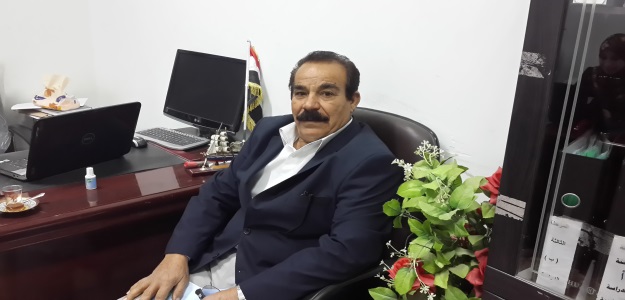 أولًا: المعلومات الشخصية:ثانيًا: المعلومات العلمية:تالمطلوبالبياناتالاسم الرباعي واللقبأ.د. عبد العباس فضيخ دغبوش جاسم المنكوشيمحل وتاريخ الولادةالعراق-كربلاء- 1/7/1954محل السكن الحاليالعراق-كربلاء- حي العباسالحالة الزوجيةمتزوجعدد الأبناء7رقم الهاتف النقال07816602876الإيميلalgrari@yahoo.comالوظيفة الحاليةأستاذ جامعيمحل العمل الوظيفيجامعة كربلاء-قسم الجغرافيا التطبيقيةتاريخ التعيين1/4/1979تاريخ المباشرة11/10/2012تالمطلوبالبياناتالشهادةالدكتوراهاللقب العلمي(بروفيسور)/أُستاذالتخصص العامالجغرافيا البشرية التخصص الدقيقجغرافية السياسةعدد البحوث المنشورة(26)عدد الكتب المؤلفة(14)عدد الندوات والمؤتمرات المشارك بها باحثُا30عدد الطلبة المشرف عليهم (ماجستير+دكتوراه)(3)عدد المناقشات (11)المواد التي درسها ويدرسهاجيومورفولوجية/ الزراعية/جيولوجيا/السياسية/ إقليم خاصعدد اللجان العلمية والإدارية(52)المناصب العلمية والإدارية(اللجنة الإمتحانية/اللجنة العلمية/ رئيس قسم/مدير مركز دراسات وبحوث)